Praca domowa zadana 22 kwietnia 20171.Naucz się czytać na czas fragment z czytanki pt.”Wycieczka nad jezioro” s.1632.Uzupełnij ćwiczenia ze s.159 i s.1603.Przynieś do szkoły w przyszłą sobotę- pozwolenie na wyjazd na Pardę 3-majową.Bardzo proszę do poniedziałku poinformować mnie, którzy uczniowie i rodzice pojadą na paradę(5.6.17).Uczniowie nie płacą lecz wszystkie osoby towarzyszące płacą $7.Szkoła zapewnia wodę i rogalika lub bułeczkę po paradzie.Zbiórka przy szkole o godz.8:30 rano.Wszyscy uczniowie będa mieli koszulki koloru czerwono-białego,które zakupi szkoła.Bardzo proszę ,aby uczniowie,którzy mają wiersze,piosenki lub fragmenty do czytania na „Dzień Matki i Ojca”nauczyli się wszystkiego „super dobrze” na przyszłą sobotę, gdyż będziemy mieli generalna próbę.Obecność uczniów 13 maja na uroczystości jest obowiązkowa.Wszystkie dzieci muszą też znać słowa piosenek na pamięć.Życzę miłego tygodnia!Joanna Perkowski22 kwietnia-Dzień Ziemi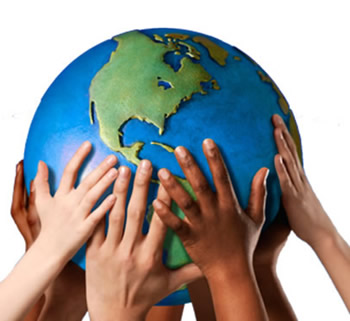 